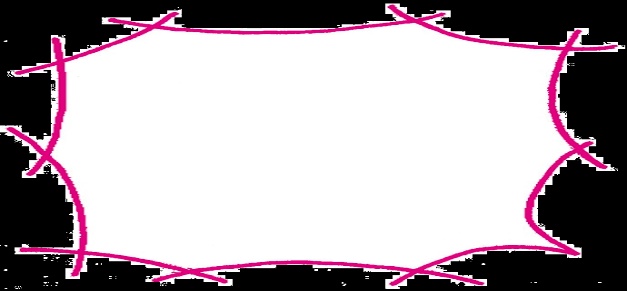 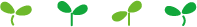 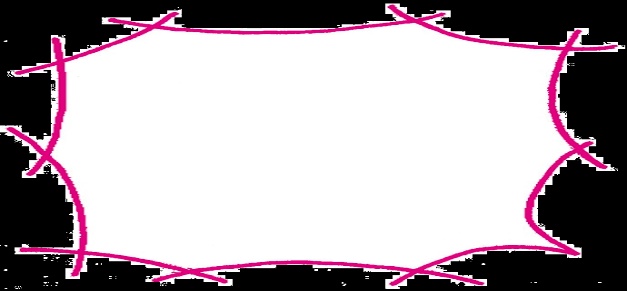 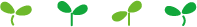 提出方法：直接、郵送またはＥメール※５ＭＢ以上のメールは受信できませんのでご注意ください。コメントも審査上の評価対象となりますので、必ずご記入をお願いします！ふりがなお名前ご住所〒448－刈谷市住宅の種別（○をつけてください）戸建て　　　　　アパート・マンション連絡先電話：連絡先Ｅ-mail：入賞した場合、お名前を市民だよりやホームページに掲載してもよろしいですか？どちらかにチェック（または■）してください。入賞した場合、お名前を市民だよりやホームページに掲載してもよろしいですか？どちらかにチェック（または■）してください。□　掲載可　　□　匿名希望→ニックネーム（　　　　　　　　　　）□　掲載可　　□　匿名希望→ニックネーム（　　　　　　　　　　）あなたのグリーンカーテンについて教えてください。当てはまる箇所にチェック（または■）してください。あなたのグリーンカーテンについて教えてください。当てはまる箇所にチェック（または■）してください。育てた植物育てた場所□南側　　□西側　　□東側　　□北側育て方□地植え　□プランター　□その他（　　　　　）種・苗を植えた日月（□上旬、□中旬、□下旬）作成にかかった費用（おおよそ）　　　　　　　　　　　　          　円グリーンカーテンの大きさ縦　　　　　ｍ　×　横　　　　　ｍ　＝　　　　　㎡グリーンカーテンの効果はどうでしたか？当てはまる箇所にチェック（または■）してください。グリーンカーテンの効果はどうでしたか？当てはまる箇所にチェック（または■）してください。涼しさ□涼しく感じた　　　　□あまり変わらなかった省エネ（エアコン使用回数）□エアコンの使用が減った□エアコンを使用しなかった□あまり変わらなかった省エネ（エアコン設定温度）□エアコンの設定温度を上げた　□変わらなかった　　　　　　　　　　       エアコン設定温度　　　℃温度（分かる範囲で記入してください）グリーンカーテンの内側　　　℃  外側　 　　　℃（グリーンカーテンのある部屋）  室温　 　　　℃（グリーンカーテンのない部屋）  室温　 　　　℃グリーンカーテンの育て方やネットの設置方法などで、工夫した点や成功のポイントを教えてください。（必ずご記入ください）グリーンカーテンづくりの中で、失敗した点や今後改善していきたい点があればご記入ください。（必ずご記入ください）グリーンカーテンを始めたきっかけ、感想、アイデア、グリーンカーテンで育てたゴーヤなどの料理レシピなど、ご自由にご記入ください。（必ずご記入ください）グリーンカーテンの写真※今回いただいた写真は、市民だより、ホームページ等に掲載される場合があります。また、いただいた写真は、お返しできませんのでご了承ください。